3         POL20030509  BRZÓSKA FILIP                       UKS CENTRUM NOWA RUDA       0:31:326         04.11.2002       PASTUŁA KONRAD	  OLSZYNIEC                                        0:35:28 2         POL20020612  MAKOWSKI PIOTR                KKW SUPERIOR WAŁBRZYCH        0:35:301         POL20021012  BORKOWSKI JAKUB              KKW SUPERIOR WAŁBRZYCH        - 1 okr.4         POL20030623  PAWŁOWSKI BORYS             UKS CENTRUM NOWA RUDA        - 1 okr.5        23.08.2003       SZLAGA PATRYK                     UKS CENTRUM NOWA RUDA        - 2 okr.24      POL20030225  FIJAŁKOWSKA HANNA          MITUTOYO AZS WRATISLAVIA     0:33:5822      POL20030509  BIELECKA DOROTA                KKW SUPERIOR WAŁBRZYCH       0:35:0621      POL20020409  TARNAWSKA JULIA	               KKW SUPERIOR WAŁBRZYCH       0:37:4623      POL20020826  JAROSZEWICZ SAMANTA	LUKS LIDER STARE BOGACZOWICE  0:38:5345     POL20040129  BASIŃSKI ALEKSANDER       MITUTOYO AZS WRATISLAVIA      0:21:1832     POL20050208  BIELECKI PAWEŁ	             KKW SUPERIOR WAŁBRZYCH       0:21:1833     POL20050903  WAWRZYŃCZYK PAWEŁ      KKW SUPERIOR WAŁBRZYCH       0:21:1840     POL20050902  MURYJ ANTONI                    UKS CENTRUM NOWA RUDA        0:21:2034     31.07.2005       KLUSS NATANIEL                  KKW SUPERIOR WAŁBRZYCH        0:22:1038     POL20040707  MĄDRASZEK TOMASZ         UKS CENTRUM NOWA RUDA        0:22:3144     29.08.2004       ŁUKASZEWICZ WOJCIECH   WROCŁAW		              0:24:1631     POL20050319  RADZIKOWSKI MACIEJ         LUKS LIDER STARE BOGACZOWICE  0:24:5741     08.10.2005       SZLAGA GRACJAN                UKS CENTRUM NOWA RUDA         0:26:4137     POL20040830  ŁABĘDZKI MICHAŁ               UKS CENTRUM NOWA RUDA        - 1 okr.39     27.06.2004       ŻUR JAKUB                            UKS CENTRUM NOWA RUDA        - 1 okr.36     POL20040711  GDULA DAWID                     UKS CENTRUM NOWA RUDA        - 1 okr.42     POL20041207   DEREŃ MATEUSZ               LKKS GÓRNIK WAŁBRZYCH             - 1 okr.46     05.04.2004       PETELA OLIVIER                   STARE BOGACZOWICE		- 1 okr.43     16.11.2004       JAKUBASZ PATRYK              BOGUSZÓW – GORCE		- 2 okr.35     11.09.2005       ARTELIK FILIP                       WAŁBRZYCH			- 2 okr.63     POL20050115  MŁYNARCZYK OLIWIA         UKS CENTRUM NOWA RUDA       0:21:5861     POL20040110  SZOPA WERONIKA               KKW SUPERIOR WAŁBRZYCH       0:23:0165     25.07.2005       CHOJNACKA KAROLINA       WAŁBRZYCH		             0:23:5762     21.08.2004       KLIMEK ANNA                       UKS CENTRUM NOWA RUDA       0:24:0464     POL20050530   NOWAK SARA                      UKS CENTRUM NOWA RUDA        - 1 okr.66     10.10.2004        HEJMAN WIKTORIA            WAŁBRZYCH      			DNF73          27.08.2006    ILSKI SZYMON		STARE BOGACZOWICE71          13.04.2006    DEC WIKTOR                          NOWA RUDA72          17.02.2006    SZKUDŁAPSKI PATRYK          NOWA RUDA78          22.08.2006    BASIŃSKI IWO		WROCŁAW74          15.10.2007    SACHA WIT                             NOWA RUDA81          24.01.2007    OWSIANICA ROBERT            STRUGA75          06.02.2006    FIJAŁKOWSKA EMILIA          WROCŁAW79         12.01.2006    KAMIŃSKI MAKSYMILIAN    STRUGA80         30.09.2006    KUSIAK DAWID                       STRUGA82         22.12.2007    BEREŚ ADRIAN                        OLSZYNIEC76         28.05.2007    ISKIERKA PIOTR		RZECZKA77         19.07.2007    KUSTERKA TYMOTEUSZ        RZECZKA91       15.02.2008    DEREŃ AMELIA                        WAŁBRZYCH92       10.01.2008    JUŚ MARCEL		JEDLINA ZDRÓJ95       22.02.2008    PIEKARZ KSAWERY                  OLSZYNIEC96       30.03.2008    SIDOR ADRIANNA		NIEDŹWIEDZICA98       02.11.2009    DALECKI ALEKSANDER      	WAŁBRZYCH94       15.07.2008    BONIECKA ANNA		WAŁBRZYCH101       16.04.2010    DEC SZYMON                         NOWA RUDA103       12.06.2010   SZKUDŁAPSKI KACPER           NOWA RUDA104       01.04.2011   PIEKARZ MARCEL                   OLSZYNIEC105       27.06.2010   OWSIANKA MACIEJ		STRUGA102       19.08.2012   ILSKI PIOTR                         	STARE BOGACZOWICEKlasyfikacja klubowa o Puchar Prezesa DZKolpo rozegraniu wyścigów w Walimiu, Czarnym Borze I Starych BogaczowicachUKS CENTRUM NOWA RUDA			-     61 + 56 + 55 = 172 pktKKW SUPERIOR WAŁBRZYCH			-     37 + 66 + 60 = 163 pktMITUTOYO AZS WRATISLAVIA WROCŁAW	-     10 + 16 + 20 = 46 pktLUKS LIDER STARE BOGACZOWICE		-      0 + 0 + 12 = 12 pktLKKS GÓRNIK WAŁBRZYCH			-        2 + 2 + 2 = 6 pktSędzia Główny      Agnieszka Kunc-Mosoń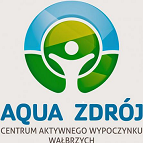 Liga MTB Aglomeracji Wałbrzyskiej – WAŁBRZYCH 2016WYNIKIWyścig rozegrany w Starych Bogaczowicach 02 października 2016r.StareBogaczowice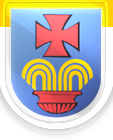 Kategoria: MŁODZIK – klasyfikacja openDystans:  8 x 1,5 = 12,0 km                                     średnia prędkość zwycięzcy: 22,83 km/hM-ce    Nr start. KOD UCI        Nazwisko I imię                            Klub                                            Czas                             Data urodz.Kategoria: MŁODZIK – klasyfikacja zawodników posiadających licencje sportoweM-ce    Nr start. KOD UCI        Nazwisko I imię                            Klub                                            Czas3         POL20030509  BRZÓSKA FILIP                       UKS CENTRUM NOWA RUDA       0:31:322         POL20020612  MAKOWSKI PIOTR                KKW SUPERIOR WAŁBRZYCH        0:35:301         POL20021012  BORKOWSKI JAKUB              KKW SUPERIOR WAŁBRZYCH         - 1 okr.4         POL20030623  PAWŁOWSKI BORYS             UKS CENTRUM NOWA RUDA         - 1 okr.Kategoria: MŁODZICZKA – klasyfikacja open i posiadających licencje sportoweDystans:  8 x 1,5 = 12,0 km                              średnia prędkość zwyciężczyni: 21,2 km/hM-ce    Nr start. KOD UCI        Nazwisko I imię                            Klub                                            CzasKategoria: ŻAK – klasyfikacja openDystans:  5 x 1,5 = 7,5 km                                        średnia prędkość zwycięzcy: 21,13 km/hM-ce    Nr start. KOD UCI        Nazwisko I imię                            Klub                                            Czas                             Data urodz.Kategoria: ŻAK – klasyfikacja zawodników posiadających licencje sportoweM-ce    Nr start. KOD UCI        Nazwisko I imię                            Klub                                            Czas45     POL20040129  BASIŃSKI ALEKSANDER       MITUTOYO AZS WRATISLAVIA      0:21:1832     POL20050208  BIELECKI PAWEŁ	             KKW SUPERIOR WAŁBRZYCH       0:21:1833     POL20050903  WAWRZYŃCZYK PAWEŁ      KKW SUPERIOR WAŁBRZYCH       0:21:1840     POL20050902  MURYJ ANTONI                    UKS CENTRUM NOWA RUDA        0:21:2038     POL20040707  MĄDRASZEK TOMASZ         UKS CENTRUM NOWA RUDA        0:22:3131     POL20050319  RADZIKOWSKI MACIEJ         LUKS LIDER STARE BOGACZOWICE  0:24:5737     POL20040830  ŁABĘDZKI MICHAŁ               UKS CENTRUM NOWA RUDA        - 1 okr.36     POL20040711  GDULA DAWID                     UKS CENTRUM NOWA RUDA        - 1 okr.42     POL20041207   DEREŃ MATEUSZ               LKKS GÓRNIK WAŁBRZYCH             - 1 okr.Kategoria: ŻAKINI – klasyfikacja openDystans:  4 x 1,5 = 6,0 km                                   średnia prędkość zwyciężczyni: 16,39 km/hM-ce    Nr start. KOD UCI        Nazwisko I imię                            Klub                                            Czas                             Data urodz.Kategoria: ŻAKINI – klasyfikacja zawodniczek posiadających licencje sportowe63     POL20050115  MŁYNARCZYK OLIWIA         UKS CENTRUM NOWA RUDA       0:21:5861     POL20040110  SZOPA WERONIKA               KKW SUPERIOR WAŁBRZYCH       0:23:0164     POL20050530   NOWAK SARA                      UKS CENTRUM NOWA RUDA        - 1 okr.Kategoria: SZKRABYDystans:  2 x 1,5 = 3,0 km                                                               czas zwycięzcy: 0:09:06                                           M-ce    Nr start. Data urodz.        Nazwisko I imię                     Miejscowość                                     Kategoria: SZKRABIĄTKADystans:  2 x 0,6 = 1,2 km                                czas zwycięzcy: 0:05:41                                                                                                M-ce    Nr start. Data urodz.       Nazwisko I imię                   Miejscowość                                       Kategoria: KRASNALEDystans:  = 0,3 km                                czas zwycięzcy: 0:02:02                                                                                    M-ce    Nr start. Data urodz.        Nazwisko I imię                   MiejscowośćKategoria: KRASNOLUDKIDystans:  = 0,3 km                                czas zwycięzcy: 0:04:32                                                                                    M-ce    Nr start. Data urodz.        Nazwisko I imię                   Miejscowość